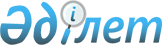 О мерах по дальнейшему совершенствованию системы государственного управления Республики КазахстанУказ Президента Республики Казахстан от 17 июня 2019 года № 17.
      В соответствии с подпунктом 3) статьи 44 Конституции Республики Казахстан в целях модернизации и повышения эффективности системы государственного управления ПОСТАНОВЛЯЮ:       
      1. Образовать:      
      1) Министерство торговли и интеграции Республики Казахстан с передачей ему функций и полномочий: Министерства национальной экономики Республики Казахстан в области формирования и реализации внутренней и внешней торговой политики, международной экономической интеграции, защиты прав потребителей; Министерства индустрии и инфраструктурного развития Республики Казахстан в сфере технического регулирования, стандартизации и обеспечения единства измерений; Министерства иностранных дел Республики Казахстан по координации деятельности в сфере продвижения экспорта;   
      2) Министерство экологии, геологии и природных ресурсов Республики Казахстан с передачей ему функций и полномочий: Министерства энергетики Республики Казахстан в области формирования и реализации государственной политики охраны окружающей среды, обращения с твердыми бытовыми отходами, охраны, контроля и надзора за рациональным использованием природных ресурсов; Министерства сельского хозяйства Республики Казахстан в области использования и охраны водного фонда, водоснабжения, водоотведения, лесного хозяйства; Министерства индустрии и инфраструктурного развития Республики Казахстан в сфере государственного геологического изучения, воспроизводства минерально-сырьевой базы.    
      2. Правительству Республики Казахстан обеспечить:         
      1) по согласованию с Администрацией Президента Республики Казахстан перераспределение штатной численности государственных органов и подведомственных им организаций;     
      2) принятие иных мер по реализации настоящего Указа.      
      3. Определить Министерство торговли и интеграции Республики Казахстан и Министерство экологии, геологии и природных ресурсов Республики Казахстан правопреемниками прав и обязательств министерств национальной экономики, иностранных дел, энергетики, сельского хозяйства, индустрии и инфраструктурного развития в пределах передаваемых функций и полномочий.    
      4. Внести в Указ Президента Республики Казахстан от 22 января 1999 года № 6 "О структуре Правительства Республики Казахстан" следующие дополнения: 
      пункт 1 дополнить строками следующего содержания:  
      "Министерство торговли и интеграции Республики Казахстан;  
      Министерство экологии, геологии и природных ресурсов Республики Казахстан". 
      5. Контроль за исполнением настоящего Указа возложить на Администрацию Президента Республики Казахстан.      
      6. Настоящий Указ вводится в действие со дня его подписания.     
					© 2012. РГП на ПХВ «Институт законодательства и правовой информации Республики Казахстан» Министерства юстиции Республики Казахстан
				
      Президент       
Республики Казахстан

К. ТОКАЕВ    
